บันทึกข้อความ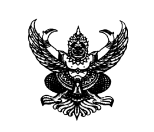 ส่วนงาน .....................(หน่วยงานต้นสังกัด)........................โทร........................ที่   อว 69.......(หน่วยงานต้นสังกัด)......./...........		วันที่      เรื่อง  ขออนุมัติปฏิบัติงานนอกเวลาและเบิกค่าตอบแทนการปฏิบัติงานนอกเวลาเรียน  ผู้อำนวยการสำนักวิจัยและส่งเสริมวิชาการการเกษตร		ด้วย ข้าพเจ้า………………………….………………….………………………..... ผู้อำนวยการชุดโครงการวิจัย/หัวหน้าโครงการวิจัย เรื่อง..……………………………………………………………………….…… ประจำปีงบประมาณ พ.ศ. ........ มีความประสงค์จะขออนุมัติให้บุคลากรปฏิบัติงานนอกเวลา ดำเนินงานเกี่ยวกับ…………..….……………………..……………… ดังมีรายชื่อดังต่อไปนี้1……………………………………………  ตำแหน่ง ..........................................2.…………………………………………… ตำแหน่ง ..........................................3.…………………………………………… ตำแหน่ง ..........................................4.…………………………………………… ตำแหน่ง ..........................................5.…………………………………………… ตำแหน่ง ..........................................การปฏิบัติงานนอกเวลาจะปฏิบัติระหว่างวันที่ ……….....เดือน….…………………..พ.ศ. ..................ถึงวันที่………เดือน............................พ.ศ................… ซึ่งวันปฏิบัติปกติจะปฏิบัติงานเวลา ……………………  ………. น. ในวันหยุดจะปฏิบัติงาน เวลา ..........  .......... น. ประมาณการค่าใช้จ่าย จำนวนเงิน..........................บาท (..........................................................................)		จึงเรียนมาเพื่อโปรดพิจารณา(..................................................)ผู้อำนวยการชุดโครงการวิจัย/หัวหน้าโครงการฯบันทึกข้อความส่วนงาน .........................(หน่วยงานต้นสังกัด).........................โทร...................ที่   อว 69.......(หน่วยงานต้นสังกัด)......./.......		วันที่      เรื่อง  รายงานผลการปฏิบัติงานนอกเวลาเรียน  ผู้อำนวยการสำนักวิจัยและส่งเสริมวิชาการการเกษตรตามบันทึกข้อความที่ อว 69............/……….…….… ลงวันที่…………..……………….……………ได้อนุมัติให้ผู้มีรายนามดังต่อไปนี้ ปฏิบัติงานนอกเวลา1. .…………………………….....	ตำแหน่ง .................... จำนวนเงิน ...............บาท2. .…………………………….....	ตำแหน่ง .................... จำนวนเงิน ...............บาท3. .…………………………….....	ตำแหน่ง .................... จำนวนเงิน ...............บาทบัดนี้  ผู้มีรายนามดังกล่าวข้างต้นได้ปฏิบัติงานนอกเวลาเสร็จสิ้นแล้ว จึงมีความประสงค์ขอเสนอผลการปฏิบัติงาน ระหว่างวันที่.............เดือน.......................พ.ศ. ..............  ถึงวันที่............เดือน...............พ.ศ. ...............เวลา ......:…… -  ......:…… น. รวมเวลา ....... วัน เป็นเงินทั้งสิ้น.............. บาท  ตามภาระงานและความจำเป็น และขออนุมัติเบิกค่าใช้จ่ายค่าตอบแทนเป็นจำนวนเงินทั้งสิ้น..................บาท (...................................) 		จึงเรียนมาเพื่อโปรดพิจารณาอนุมัติ						    ลงชื่อ………….………………….………………						           (…………….…………….……………..)						   ผู้อำนวยการชุดโครงการวิจัย/ หัวหน้าโครงการฯบัญชีลงเวลาปฏิบัติงานนอกเวลาโครงการวิจัย เรื่อง...................................................................................................ประจำปีงบประมาณ พ.ศ.2566……………………………………………………………..ผู้ควบคุม(...........................................................)ผู้อำนวยการชุดโครงการวิจัย/หัวหน้าโครงการฯหลักฐานการเบิกจ่ายเงินตอบแทนการปฏิบัติงานนอกเวลาหลักฐานการเบิกจ่ายเงินตอบแทนการปฏิบัติงานนอกเวลาหลักฐานการเบิกจ่ายเงินตอบแทนการปฏิบัติงานนอกเวลาหลักฐานการเบิกจ่ายเงินตอบแทนการปฏิบัติงานนอกเวลาหลักฐานการเบิกจ่ายเงินตอบแทนการปฏิบัติงานนอกเวลาหลักฐานการเบิกจ่ายเงินตอบแทนการปฏิบัติงานนอกเวลาหลักฐานการเบิกจ่ายเงินตอบแทนการปฏิบัติงานนอกเวลาหลักฐานการเบิกจ่ายเงินตอบแทนการปฏิบัติงานนอกเวลาหลักฐานการเบิกจ่ายเงินตอบแทนการปฏิบัติงานนอกเวลาหลักฐานการเบิกจ่ายเงินตอบแทนการปฏิบัติงานนอกเวลาหลักฐานการเบิกจ่ายเงินตอบแทนการปฏิบัติงานนอกเวลาหลักฐานการเบิกจ่ายเงินตอบแทนการปฏิบัติงานนอกเวลาหลักฐานการเบิกจ่ายเงินตอบแทนการปฏิบัติงานนอกเวลาหลักฐานการเบิกจ่ายเงินตอบแทนการปฏิบัติงานนอกเวลาหลักฐานการเบิกจ่ายเงินตอบแทนการปฏิบัติงานนอกเวลาหลักฐานการเบิกจ่ายเงินตอบแทนการปฏิบัติงานนอกเวลาหลักฐานการเบิกจ่ายเงินตอบแทนการปฏิบัติงานนอกเวลาหลักฐานการเบิกจ่ายเงินตอบแทนการปฏิบัติงานนอกเวลาหลักฐานการเบิกจ่ายเงินตอบแทนการปฏิบัติงานนอกเวลาหลักฐานการเบิกจ่ายเงินตอบแทนการปฏิบัติงานนอกเวลาหลักฐานการเบิกจ่ายเงินตอบแทนการปฏิบัติงานนอกเวลาหลักฐานการเบิกจ่ายเงินตอบแทนการปฏิบัติงานนอกเวลาหลักฐานการเบิกจ่ายเงินตอบแทนการปฏิบัติงานนอกเวลาหลักฐานการเบิกจ่ายเงินตอบแทนการปฏิบัติงานนอกเวลาหลักฐานการเบิกจ่ายเงินตอบแทนการปฏิบัติงานนอกเวลาหลักฐานการเบิกจ่ายเงินตอบแทนการปฏิบัติงานนอกเวลาหลักฐานการเบิกจ่ายเงินตอบแทนการปฏิบัติงานนอกเวลาหลักฐานการเบิกจ่ายเงินตอบแทนการปฏิบัติงานนอกเวลาหลักฐานการเบิกจ่ายเงินตอบแทนการปฏิบัติงานนอกเวลาหลักฐานการเบิกจ่ายเงินตอบแทนการปฏิบัติงานนอกเวลาหลักฐานการเบิกจ่ายเงินตอบแทนการปฏิบัติงานนอกเวลาหลักฐานการเบิกจ่ายเงินตอบแทนการปฏิบัติงานนอกเวลาหลักฐานการเบิกจ่ายเงินตอบแทนการปฏิบัติงานนอกเวลาหลักฐานการเบิกจ่ายเงินตอบแทนการปฏิบัติงานนอกเวลาหลักฐานการเบิกจ่ายเงินตอบแทนการปฏิบัติงานนอกเวลาหลักฐานการเบิกจ่ายเงินตอบแทนการปฏิบัติงานนอกเวลาหลักฐานการเบิกจ่ายเงินตอบแทนการปฏิบัติงานนอกเวลาหลักฐานการเบิกจ่ายเงินตอบแทนการปฏิบัติงานนอกเวลาหลักฐานการเบิกจ่ายเงินตอบแทนการปฏิบัติงานนอกเวลาชื่อส่วนงาน………………………………………......................................……………………………..ประจำเดือน………………………พ.ศ. ......................ชื่อส่วนงาน………………………………………......................................……………………………..ประจำเดือน………………………พ.ศ. ......................ชื่อส่วนงาน………………………………………......................................……………………………..ประจำเดือน………………………พ.ศ. ......................ชื่อส่วนงาน………………………………………......................................……………………………..ประจำเดือน………………………พ.ศ. ......................ชื่อส่วนงาน………………………………………......................................……………………………..ประจำเดือน………………………พ.ศ. ......................ชื่อส่วนงาน………………………………………......................................……………………………..ประจำเดือน………………………พ.ศ. ......................ชื่อส่วนงาน………………………………………......................................……………………………..ประจำเดือน………………………พ.ศ. ......................ชื่อส่วนงาน………………………………………......................................……………………………..ประจำเดือน………………………พ.ศ. ......................ชื่อส่วนงาน………………………………………......................................……………………………..ประจำเดือน………………………พ.ศ. ......................ชื่อส่วนงาน………………………………………......................................……………………………..ประจำเดือน………………………พ.ศ. ......................ชื่อส่วนงาน………………………………………......................................……………………………..ประจำเดือน………………………พ.ศ. ......................ชื่อส่วนงาน………………………………………......................................……………………………..ประจำเดือน………………………พ.ศ. ......................ชื่อส่วนงาน………………………………………......................................……………………………..ประจำเดือน………………………พ.ศ. ......................ชื่อส่วนงาน………………………………………......................................……………………………..ประจำเดือน………………………พ.ศ. ......................ชื่อส่วนงาน………………………………………......................................……………………………..ประจำเดือน………………………พ.ศ. ......................ชื่อส่วนงาน………………………………………......................................……………………………..ประจำเดือน………………………พ.ศ. ......................ชื่อส่วนงาน………………………………………......................................……………………………..ประจำเดือน………………………พ.ศ. ......................ชื่อส่วนงาน………………………………………......................................……………………………..ประจำเดือน………………………พ.ศ. ......................ชื่อส่วนงาน………………………………………......................................……………………………..ประจำเดือน………………………พ.ศ. ......................ชื่อส่วนงาน………………………………………......................................……………………………..ประจำเดือน………………………พ.ศ. ......................ชื่อส่วนงาน………………………………………......................................……………………………..ประจำเดือน………………………พ.ศ. ......................ชื่อส่วนงาน………………………………………......................................……………………………..ประจำเดือน………………………พ.ศ. ......................ชื่อส่วนงาน………………………………………......................................……………………………..ประจำเดือน………………………พ.ศ. ......................ชื่อส่วนงาน………………………………………......................................……………………………..ประจำเดือน………………………พ.ศ. ......................ชื่อส่วนงาน………………………………………......................................……………………………..ประจำเดือน………………………พ.ศ. ......................ชื่อส่วนงาน………………………………………......................................……………………………..ประจำเดือน………………………พ.ศ. ......................ชื่อส่วนงาน………………………………………......................................……………………………..ประจำเดือน………………………พ.ศ. ......................ชื่อส่วนงาน………………………………………......................................……………………………..ประจำเดือน………………………พ.ศ. ......................ชื่อส่วนงาน………………………………………......................................……………………………..ประจำเดือน………………………พ.ศ. ......................ชื่อส่วนงาน………………………………………......................................……………………………..ประจำเดือน………………………พ.ศ. ......................ชื่อส่วนงาน………………………………………......................................……………………………..ประจำเดือน………………………พ.ศ. ......................ชื่อส่วนงาน………………………………………......................................……………………………..ประจำเดือน………………………พ.ศ. ......................ชื่อส่วนงาน………………………………………......................................……………………………..ประจำเดือน………………………พ.ศ. ......................ชื่อส่วนงาน………………………………………......................................……………………………..ประจำเดือน………………………พ.ศ. ......................ชื่อส่วนงาน………………………………………......................................……………………………..ประจำเดือน………………………พ.ศ. ......................ชื่อส่วนงาน………………………………………......................................……………………………..ประจำเดือน………………………พ.ศ. ......................ชื่อส่วนงาน………………………………………......................................……………………………..ประจำเดือน………………………พ.ศ. ......................ชื่อส่วนงาน………………………………………......................................……………………………..ประจำเดือน………………………พ.ศ. ......................ชื่อส่วนงาน………………………………………......................................……………………………..ประจำเดือน………………………พ.ศ. ......................ลำดับที่ชื่อวันที่ปฏิบัติงานวันที่ปฏิบัติงานวันที่ปฏิบัติงานวันที่ปฏิบัติงานวันที่ปฏิบัติงานวันที่ปฏิบัติงานวันที่ปฏิบัติงานวันที่ปฏิบัติงานวันที่ปฏิบัติงานวันที่ปฏิบัติงานวันที่ปฏิบัติงานวันที่ปฏิบัติงานวันที่ปฏิบัติงานวันที่ปฏิบัติงานวันที่ปฏิบัติงานวันที่ปฏิบัติงานวันที่ปฏิบัติงานวันที่ปฏิบัติงานวันที่ปฏิบัติงานวันที่ปฏิบัติงานวันที่ปฏิบัติงานวันที่ปฏิบัติงานวันที่ปฏิบัติงานวันที่ปฏิบัติงานวันที่ปฏิบัติงานวันที่ปฏิบัติงานวันที่ปฏิบัติงานวันที่ปฏิบัติงานวันที่ปฏิบัติงานวันที่ปฏิบัติงานวันที่ปฏิบัติงานรวมเวลาปฏิบัติงานรวมเวลาปฏิบัติงานจำนวนเงินวันเดือนปีที่รับเงินลายมือชื่อผู้รับเงินหมายเหตุลำดับที่ชื่อ12345678910111213141516171819202122232425262728293031วันปกติ(วัน)วันหยุด(วัน)จำนวนเงินวันเดือนปีที่รับเงินรวมรวมรวมรวมรวมรวมรวมรวมรวมรวมรวมรวมรวมรวมรวมรวมรวมรวมรวมรวมรวมรวมรวมรวมรวมรวมรวมรวมรวมรวมรวมรวม                               รวมเงินจ่ายเงินทั้งสิ้น  (ตัวอักษร)…………………………………………………………………..                               รวมเงินจ่ายเงินทั้งสิ้น  (ตัวอักษร)…………………………………………………………………..                               รวมเงินจ่ายเงินทั้งสิ้น  (ตัวอักษร)…………………………………………………………………..                               รวมเงินจ่ายเงินทั้งสิ้น  (ตัวอักษร)…………………………………………………………………..                               รวมเงินจ่ายเงินทั้งสิ้น  (ตัวอักษร)…………………………………………………………………..                               รวมเงินจ่ายเงินทั้งสิ้น  (ตัวอักษร)…………………………………………………………………..                               รวมเงินจ่ายเงินทั้งสิ้น  (ตัวอักษร)…………………………………………………………………..                               รวมเงินจ่ายเงินทั้งสิ้น  (ตัวอักษร)…………………………………………………………………..                               รวมเงินจ่ายเงินทั้งสิ้น  (ตัวอักษร)…………………………………………………………………..                               รวมเงินจ่ายเงินทั้งสิ้น  (ตัวอักษร)…………………………………………………………………..                               รวมเงินจ่ายเงินทั้งสิ้น  (ตัวอักษร)…………………………………………………………………..                               รวมเงินจ่ายเงินทั้งสิ้น  (ตัวอักษร)…………………………………………………………………..                               รวมเงินจ่ายเงินทั้งสิ้น  (ตัวอักษร)…………………………………………………………………..                               รวมเงินจ่ายเงินทั้งสิ้น  (ตัวอักษร)…………………………………………………………………..                               รวมเงินจ่ายเงินทั้งสิ้น  (ตัวอักษร)…………………………………………………………………..                               รวมเงินจ่ายเงินทั้งสิ้น  (ตัวอักษร)…………………………………………………………………..                               รวมเงินจ่ายเงินทั้งสิ้น  (ตัวอักษร)…………………………………………………………………..                               รวมเงินจ่ายเงินทั้งสิ้น  (ตัวอักษร)…………………………………………………………………..                               รวมเงินจ่ายเงินทั้งสิ้น  (ตัวอักษร)…………………………………………………………………..                               รวมเงินจ่ายเงินทั้งสิ้น  (ตัวอักษร)…………………………………………………………………..                               รวมเงินจ่ายเงินทั้งสิ้น  (ตัวอักษร)…………………………………………………………………..                               รวมเงินจ่ายเงินทั้งสิ้น  (ตัวอักษร)…………………………………………………………………..                               รวมเงินจ่ายเงินทั้งสิ้น  (ตัวอักษร)…………………………………………………………………..                               รวมเงินจ่ายเงินทั้งสิ้น  (ตัวอักษร)…………………………………………………………………..                               รวมเงินจ่ายเงินทั้งสิ้น  (ตัวอักษร)…………………………………………………………………..                               รวมเงินจ่ายเงินทั้งสิ้น  (ตัวอักษร)…………………………………………………………………..                               รวมเงินจ่ายเงินทั้งสิ้น  (ตัวอักษร)…………………………………………………………………..                               รวมเงินจ่ายเงินทั้งสิ้น  (ตัวอักษร)…………………………………………………………………..                               รวมเงินจ่ายเงินทั้งสิ้น  (ตัวอักษร)…………………………………………………………………..                               รวมเงินจ่ายเงินทั้งสิ้น  (ตัวอักษร)…………………………………………………………………..                               รวมเงินจ่ายเงินทั้งสิ้น  (ตัวอักษร)…………………………………………………………………..                               รวมเงินจ่ายเงินทั้งสิ้น  (ตัวอักษร)…………………………………………………………………..                               รวมเงินจ่ายเงินทั้งสิ้น  (ตัวอักษร)…………………………………………………………………..                               รวมเงินจ่ายเงินทั้งสิ้น  (ตัวอักษร)…………………………………………………………………..                               รวมเงินจ่ายเงินทั้งสิ้น  (ตัวอักษร)…………………………………………………………………..                               รวมเงินจ่ายเงินทั้งสิ้น  (ตัวอักษร)…………………………………………………………………..                               รวมเงินจ่ายเงินทั้งสิ้น  (ตัวอักษร)…………………………………………………………………..                               รวมเงินจ่ายเงินทั้งสิ้น  (ตัวอักษร)…………………………………………………………………..                               รวมเงินจ่ายเงินทั้งสิ้น  (ตัวอักษร)…………………………………………………………………..ขอรับรองว่า ผู้ที่มีรายชื่อข้างต้นปฏิบัติงานนอกเวลาจริงขอรับรองว่า ผู้ที่มีรายชื่อข้างต้นปฏิบัติงานนอกเวลาจริงขอรับรองว่า ผู้ที่มีรายชื่อข้างต้นปฏิบัติงานนอกเวลาจริงขอรับรองว่า ผู้ที่มีรายชื่อข้างต้นปฏิบัติงานนอกเวลาจริงขอรับรองว่า ผู้ที่มีรายชื่อข้างต้นปฏิบัติงานนอกเวลาจริงขอรับรองว่า ผู้ที่มีรายชื่อข้างต้นปฏิบัติงานนอกเวลาจริงขอรับรองว่า ผู้ที่มีรายชื่อข้างต้นปฏิบัติงานนอกเวลาจริงขอรับรองว่า ผู้ที่มีรายชื่อข้างต้นปฏิบัติงานนอกเวลาจริงขอรับรองว่า ผู้ที่มีรายชื่อข้างต้นปฏิบัติงานนอกเวลาจริงขอรับรองว่า ผู้ที่มีรายชื่อข้างต้นปฏิบัติงานนอกเวลาจริงขอรับรองว่า ผู้ที่มีรายชื่อข้างต้นปฏิบัติงานนอกเวลาจริงขอรับรองว่า ผู้ที่มีรายชื่อข้างต้นปฏิบัติงานนอกเวลาจริงขอรับรองว่า ผู้ที่มีรายชื่อข้างต้นปฏิบัติงานนอกเวลาจริงขอรับรองว่า ผู้ที่มีรายชื่อข้างต้นปฏิบัติงานนอกเวลาจริงขอรับรองว่า ผู้ที่มีรายชื่อข้างต้นปฏิบัติงานนอกเวลาจริงขอรับรองว่า ผู้ที่มีรายชื่อข้างต้นปฏิบัติงานนอกเวลาจริงขอรับรองว่า ผู้ที่มีรายชื่อข้างต้นปฏิบัติงานนอกเวลาจริงขอรับรองว่า ผู้ที่มีรายชื่อข้างต้นปฏิบัติงานนอกเวลาจริงขอรับรองว่า ผู้ที่มีรายชื่อข้างต้นปฏิบัติงานนอกเวลาจริงขอรับรองว่า ผู้ที่มีรายชื่อข้างต้นปฏิบัติงานนอกเวลาจริงขอรับรองว่า ผู้ที่มีรายชื่อข้างต้นปฏิบัติงานนอกเวลาจริงขอรับรองว่า ผู้ที่มีรายชื่อข้างต้นปฏิบัติงานนอกเวลาจริงขอรับรองว่า ผู้ที่มีรายชื่อข้างต้นปฏิบัติงานนอกเวลาจริงขอรับรองว่า ผู้ที่มีรายชื่อข้างต้นปฏิบัติงานนอกเวลาจริงขอรับรองว่า ผู้ที่มีรายชื่อข้างต้นปฏิบัติงานนอกเวลาจริงขอรับรองว่า ผู้ที่มีรายชื่อข้างต้นปฏิบัติงานนอกเวลาจริงขอรับรองว่า ผู้ที่มีรายชื่อข้างต้นปฏิบัติงานนอกเวลาจริงขอรับรองว่า ผู้ที่มีรายชื่อข้างต้นปฏิบัติงานนอกเวลาจริงขอรับรองว่า ผู้ที่มีรายชื่อข้างต้นปฏิบัติงานนอกเวลาจริงขอรับรองว่า ผู้ที่มีรายชื่อข้างต้นปฏิบัติงานนอกเวลาจริงขอรับรองว่า ผู้ที่มีรายชื่อข้างต้นปฏิบัติงานนอกเวลาจริงขอรับรองว่า ผู้ที่มีรายชื่อข้างต้นปฏิบัติงานนอกเวลาจริงขอรับรองว่า ผู้ที่มีรายชื่อข้างต้นปฏิบัติงานนอกเวลาจริงขอรับรองว่า ผู้ที่มีรายชื่อข้างต้นปฏิบัติงานนอกเวลาจริงขอรับรองว่า ผู้ที่มีรายชื่อข้างต้นปฏิบัติงานนอกเวลาจริงขอรับรองว่า ผู้ที่มีรายชื่อข้างต้นปฏิบัติงานนอกเวลาจริงขอรับรองว่า ผู้ที่มีรายชื่อข้างต้นปฏิบัติงานนอกเวลาจริงขอรับรองว่า ผู้ที่มีรายชื่อข้างต้นปฏิบัติงานนอกเวลาจริงขอรับรองว่า ผู้ที่มีรายชื่อข้างต้นปฏิบัติงานนอกเวลาจริง    (ลงชื่อ)…………………………………………………….ผู้รับรองการปฏิบัติงาน              (ลงชื่อ)……………………………………………………….  ผู้จ่ายเงิน    (ลงชื่อ)…………………………………………………….ผู้รับรองการปฏิบัติงาน              (ลงชื่อ)……………………………………………………….  ผู้จ่ายเงิน    (ลงชื่อ)…………………………………………………….ผู้รับรองการปฏิบัติงาน              (ลงชื่อ)……………………………………………………….  ผู้จ่ายเงิน    (ลงชื่อ)…………………………………………………….ผู้รับรองการปฏิบัติงาน              (ลงชื่อ)……………………………………………………….  ผู้จ่ายเงิน    (ลงชื่อ)…………………………………………………….ผู้รับรองการปฏิบัติงาน              (ลงชื่อ)……………………………………………………….  ผู้จ่ายเงิน    (ลงชื่อ)…………………………………………………….ผู้รับรองการปฏิบัติงาน              (ลงชื่อ)……………………………………………………….  ผู้จ่ายเงิน    (ลงชื่อ)…………………………………………………….ผู้รับรองการปฏิบัติงาน              (ลงชื่อ)……………………………………………………….  ผู้จ่ายเงิน    (ลงชื่อ)…………………………………………………….ผู้รับรองการปฏิบัติงาน              (ลงชื่อ)……………………………………………………….  ผู้จ่ายเงิน    (ลงชื่อ)…………………………………………………….ผู้รับรองการปฏิบัติงาน              (ลงชื่อ)……………………………………………………….  ผู้จ่ายเงิน    (ลงชื่อ)…………………………………………………….ผู้รับรองการปฏิบัติงาน              (ลงชื่อ)……………………………………………………….  ผู้จ่ายเงิน    (ลงชื่อ)…………………………………………………….ผู้รับรองการปฏิบัติงาน              (ลงชื่อ)……………………………………………………….  ผู้จ่ายเงิน    (ลงชื่อ)…………………………………………………….ผู้รับรองการปฏิบัติงาน              (ลงชื่อ)……………………………………………………….  ผู้จ่ายเงิน    (ลงชื่อ)…………………………………………………….ผู้รับรองการปฏิบัติงาน              (ลงชื่อ)……………………………………………………….  ผู้จ่ายเงิน    (ลงชื่อ)…………………………………………………….ผู้รับรองการปฏิบัติงาน              (ลงชื่อ)……………………………………………………….  ผู้จ่ายเงิน    (ลงชื่อ)…………………………………………………….ผู้รับรองการปฏิบัติงาน              (ลงชื่อ)……………………………………………………….  ผู้จ่ายเงิน    (ลงชื่อ)…………………………………………………….ผู้รับรองการปฏิบัติงาน              (ลงชื่อ)……………………………………………………….  ผู้จ่ายเงิน    (ลงชื่อ)…………………………………………………….ผู้รับรองการปฏิบัติงาน              (ลงชื่อ)……………………………………………………….  ผู้จ่ายเงิน    (ลงชื่อ)…………………………………………………….ผู้รับรองการปฏิบัติงาน              (ลงชื่อ)……………………………………………………….  ผู้จ่ายเงิน    (ลงชื่อ)…………………………………………………….ผู้รับรองการปฏิบัติงาน              (ลงชื่อ)……………………………………………………….  ผู้จ่ายเงิน    (ลงชื่อ)…………………………………………………….ผู้รับรองการปฏิบัติงาน              (ลงชื่อ)……………………………………………………….  ผู้จ่ายเงิน    (ลงชื่อ)…………………………………………………….ผู้รับรองการปฏิบัติงาน              (ลงชื่อ)……………………………………………………….  ผู้จ่ายเงิน    (ลงชื่อ)…………………………………………………….ผู้รับรองการปฏิบัติงาน              (ลงชื่อ)……………………………………………………….  ผู้จ่ายเงิน    (ลงชื่อ)…………………………………………………….ผู้รับรองการปฏิบัติงาน              (ลงชื่อ)……………………………………………………….  ผู้จ่ายเงิน    (ลงชื่อ)…………………………………………………….ผู้รับรองการปฏิบัติงาน              (ลงชื่อ)……………………………………………………….  ผู้จ่ายเงิน    (ลงชื่อ)…………………………………………………….ผู้รับรองการปฏิบัติงาน              (ลงชื่อ)……………………………………………………….  ผู้จ่ายเงิน    (ลงชื่อ)…………………………………………………….ผู้รับรองการปฏิบัติงาน              (ลงชื่อ)……………………………………………………….  ผู้จ่ายเงิน    (ลงชื่อ)…………………………………………………….ผู้รับรองการปฏิบัติงาน              (ลงชื่อ)……………………………………………………….  ผู้จ่ายเงิน    (ลงชื่อ)…………………………………………………….ผู้รับรองการปฏิบัติงาน              (ลงชื่อ)……………………………………………………….  ผู้จ่ายเงิน    (ลงชื่อ)…………………………………………………….ผู้รับรองการปฏิบัติงาน              (ลงชื่อ)……………………………………………………….  ผู้จ่ายเงิน    (ลงชื่อ)…………………………………………………….ผู้รับรองการปฏิบัติงาน              (ลงชื่อ)……………………………………………………….  ผู้จ่ายเงิน    (ลงชื่อ)…………………………………………………….ผู้รับรองการปฏิบัติงาน              (ลงชื่อ)……………………………………………………….  ผู้จ่ายเงิน    (ลงชื่อ)…………………………………………………….ผู้รับรองการปฏิบัติงาน              (ลงชื่อ)……………………………………………………….  ผู้จ่ายเงิน    (ลงชื่อ)…………………………………………………….ผู้รับรองการปฏิบัติงาน              (ลงชื่อ)……………………………………………………….  ผู้จ่ายเงิน    (ลงชื่อ)…………………………………………………….ผู้รับรองการปฏิบัติงาน              (ลงชื่อ)……………………………………………………….  ผู้จ่ายเงิน    (ลงชื่อ)…………………………………………………….ผู้รับรองการปฏิบัติงาน              (ลงชื่อ)……………………………………………………….  ผู้จ่ายเงิน    (ลงชื่อ)…………………………………………………….ผู้รับรองการปฏิบัติงาน              (ลงชื่อ)……………………………………………………….  ผู้จ่ายเงิน    (ลงชื่อ)…………………………………………………….ผู้รับรองการปฏิบัติงาน              (ลงชื่อ)……………………………………………………….  ผู้จ่ายเงิน    (ลงชื่อ)…………………………………………………….ผู้รับรองการปฏิบัติงาน              (ลงชื่อ)……………………………………………………….  ผู้จ่ายเงิน    (ลงชื่อ)…………………………………………………….ผู้รับรองการปฏิบัติงาน              (ลงชื่อ)……………………………………………………….  ผู้จ่ายเงิน                                             (……………………………………………)                                                          (………………………………………………)                                             (……………………………………………)                                                          (………………………………………………)                                             (……………………………………………)                                                          (………………………………………………)                                             (……………………………………………)                                                          (………………………………………………)                                             (……………………………………………)                                                          (………………………………………………)                                             (……………………………………………)                                                          (………………………………………………)                                             (……………………………………………)                                                          (………………………………………………)                                             (……………………………………………)                                                          (………………………………………………)                                             (……………………………………………)                                                          (………………………………………………)                                             (……………………………………………)                                                          (………………………………………………)                                             (……………………………………………)                                                          (………………………………………………)                                             (……………………………………………)                                                          (………………………………………………)                                             (……………………………………………)                                                          (………………………………………………)                                             (……………………………………………)                                                          (………………………………………………)                                             (……………………………………………)                                                          (………………………………………………)                                             (……………………………………………)                                                          (………………………………………………)                                             (……………………………………………)                                                          (………………………………………………)                                             (……………………………………………)                                                          (………………………………………………)                                             (……………………………………………)                                                          (………………………………………………)                                             (……………………………………………)                                                          (………………………………………………)                                             (……………………………………………)                                                          (………………………………………………)                                             (……………………………………………)                                                          (………………………………………………)                                             (……………………………………………)                                                          (………………………………………………)                                             (……………………………………………)                                                          (………………………………………………)                                             (……………………………………………)                                                          (………………………………………………)                                             (……………………………………………)                                                          (………………………………………………)                                             (……………………………………………)                                                          (………………………………………………)                                             (……………………………………………)                                                          (………………………………………………)                                             (……………………………………………)                                                          (………………………………………………)                                             (……………………………………………)                                                          (………………………………………………)                                             (……………………………………………)                                                          (………………………………………………)                                             (……………………………………………)                                                          (………………………………………………)                                             (……………………………………………)                                                          (………………………………………………)                                             (……………………………………………)                                                          (………………………………………………)                                             (……………………………………………)                                                          (………………………………………………)                                             (……………………………………………)                                                          (………………………………………………)                                             (……………………………………………)                                                          (………………………………………………)                                             (……………………………………………)                                                          (………………………………………………)                                             (……………………………………………)                                                          (………………………………………………)ลำดับที่ชื่อ-สกุลวันเดือนปีเวลามาลายมือชื่อเวลากลับลายมือชื่อ